世界知识产权组织成员国会议第三十八届会议（第23次例会）2017年10月2日至11日，日内瓦报　告经成员国会议通过本成员国会议涉及统一编排议程（文件A/57/1）的下列项目：第1、2、3、4、5、6、8、10、12、30和31项。关于上述各项的报告均载于总报告（文件A/57/12）。曼努埃尔·格拉·萨马罗先生（墨西哥）当选为会议主席；玛丽亚·西罗京娜女士（哈萨克斯坦）和阿纳托尔·法比安·恩库先生（喀麦隆）当选为副主席。[文件完]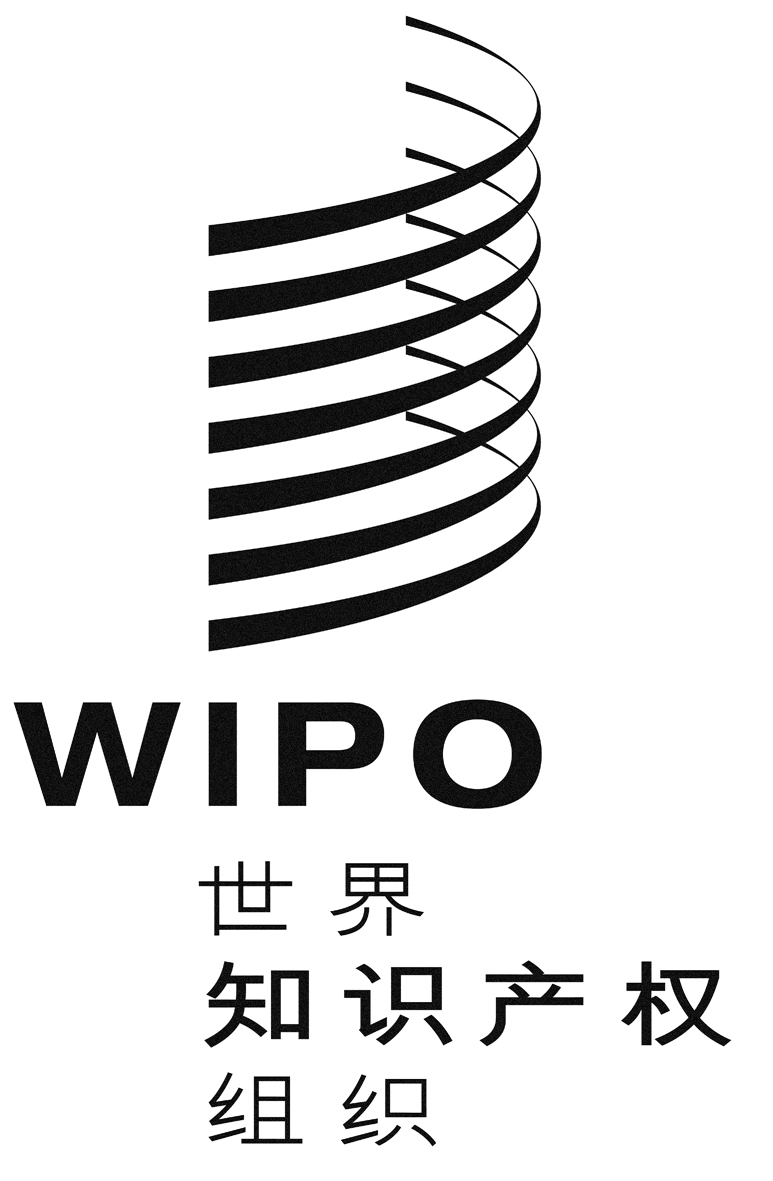 CWO/CF/38/1WO/CF/38/1WO/CF/38/1原 文：英文原 文：英文原 文：英文日 期：2017年12月14日  日 期：2017年12月14日  日 期：2017年12月14日  